ที่  มท ๐๘0๘.๓/ว                                                         ถึง  สำนักงานส่งเสริมการปกครองท้องถิ่นจังหวัด ทุกจังหวัดด้วยกรมส่งเสริมการปกครองท้องถิ่น อยู่ระหว่างเสนอคำขอตั้งงบประมาณรายจ่ายประจำปีงบประมาณ พ.ศ. 2567 ส่งให้สำนักงบประมาณพิจารณา และได้รับการประสานจากสำนักงบประมาณ       ให้จัดทำข้อมูลการประชุมคณะกรรมการและคณะอนุกรรมการ พร้อมสถิติการประชุมคณะกรรมการ                        และคณะอนุกรรมการที่ได้รับจัดสรรงบประมาณ ตามพระราชบัญญัติงบประมาณรายจ่ายประจำปีงบประมาณ พ.ศ. 2564 – 2566 (ย้อนหลัง ๓ ปี) เพื่อใช้ประกอบการพิจารณาคำของบประมาณรายจ่ายประจำปีงบประมาณ พ.ศ. 25๖7 (รอบใหม่) เพื่อให้การจัดทำข้อมูลดังกล่าวเป็นไปด้วยความเรียบร้อย จึงขอให้สำนักงานส่งเสริม          การปกครองท้องถิ่นจังหวัด รายงานข้อมูลคณะกรรมการภาษีที่ดินและสิ่งปลูกสร้างประจำจังหวัด คณะกรรมการพิจารณาอุทธรณ์การประเมินภาษีประจำจังหวัด และสถิติการประชุมคณะกรรมการ ทั้ง ๒ คณะ ส่งให้              กรมส่งเสริมการปกครองท้องถิ่น ภายในวันที่ ๒๖ พฤษภาคม 2566 เป็นเอกสารพร้อมไฟล์ข้อมูลทางไปรษณีย์อิเล็กทรอนิกส์ dla0808.3a@gmail.com เพื่อรวบรวมเป็นข้อมูลสรุปประกอบคำชี้แจงให้สำนักงบประมาณต่อไป ทั้งนี้ ให้รายงานเพิ่มเติม เมื่อสิ้นสุดปีงบประมาณ พ.ศ. 2566 ข้อมูล ณ วันที่ ๓0 กันยายน 2566 และขอให้เร่งรัดการเบิกจ่ายงบประมาณ เพื่อมิให้ถูกปรับลดงบประมาณอันเนื่องมาจากผลเบิกจ่ายงบประมาณต่ำกว่า        ที่ได้รับการจัดสรรงบประมาณ รายละเอียดปรากฏตามคิวอาร์โคดท้ายหนังสือฉบับนี้	 กรมส่งเสริมการปกครองท้องถิ่น							  พฤษภาคม 25๖๖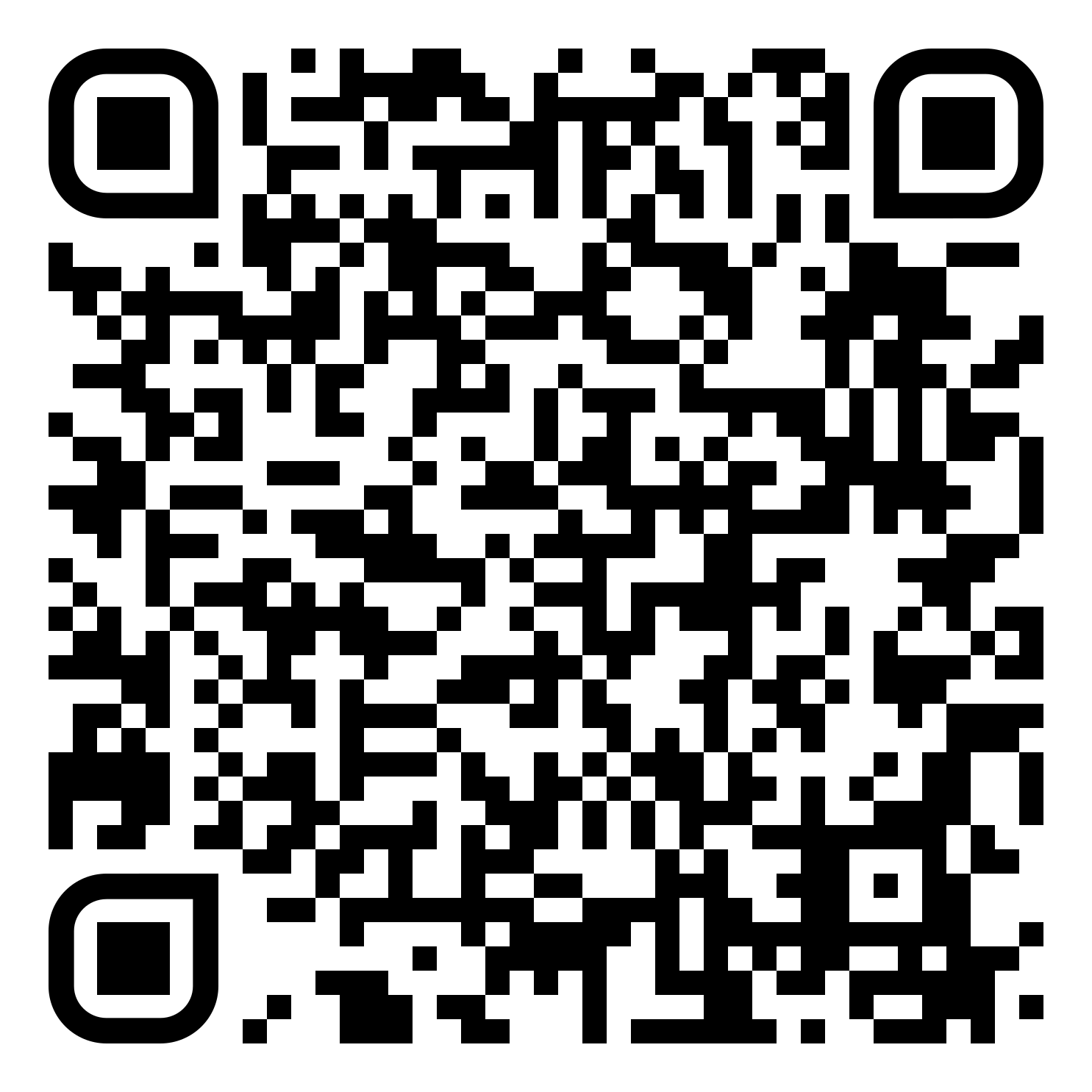  แบบรายงานข้อมูลฯ